Eglise St Joseph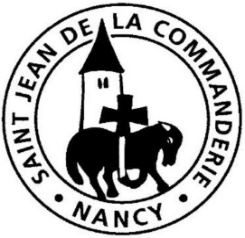 7 février 20215ème dimanche du Temps ordinaire BDimanche de la SantéIl guérit beaucoup de gensAu discours de Job centré sur son malheur et ses difficultés, Paul répond par sa foi dans le Christ, exprimée par une dynamique amoureuse, source de vie et d’élan vers les autres que Jésus incarne en guérissant les malades et en proclamant l’amour de Dieu.CHANT D’ENTREENe craignez pas G 139Vous qui ployez sous  fardeau, vous qui cherchez le vrai repos, Ne craignez pas pour votre corps, ne craignez par devant la mort,Levez les yeux vers le Seigneur, criez vers lui sans perdre cœur.Vous qui tombez sur le chemin, le cœur blessé par les chagrins,Ne craignez pas pour votre corps, ne craignez pas devant la mort,Levez les yeux vers le Seigneur, criez vers lui sans perdre cœur.Vous qui pleurez dans vos prisons, vous qui fuyez votre maison,Ne craignez pas pour votre corps,  ne craignez pas devant la mort,Levez les yeux vers le Seigneur, criez vers lui sans perdre corps.Vous que la haine a déchirés, vous que les hommes ont crucifiés,Ne craignez pas pour votre corps, ne craignez pas devant la mort,Levez les yeux vers le Seigneur, criez vers lui sans perdre cœur.1ère Lecture : Jb 7, 1-4. 6-7Job, fidèle du Seigneur, est mis à l’épreuve dans un défi que l’Adversaire, Satan, a lancé à Dieu. Accablé de malheurs, Job est confronté au pouvoir maléfique de Satan. Au lieu de s’en prendre au Seigneur, c’est vers lui qu’il se tourne pour  n’est pas seukementPsaume 146Bénissons le Seigneur qui guérit nos blessures.Il est bon de fêter notre Dieu, Il est beau de chanter sa louange :Il guérit les cœurs brisésEt soigne leurs blessures.Il compte le nombre des étoiles,Il donne à chacune un nom ;Il est grand, il est fort, notre Maître :Nul n’a mesuré son intelligence.Le  Seigneur élève les humblesEt rabaisse jusqu’à terre les impies.Entonnez pour le Seigneur l’action de grâce,Jouez pour notre Dieu sur la cithare !2ème Lecture : 1 Co 9, 16-19. 22-23Pour St Paul, l’Evangile n’est pas seulement un message à faire connaître : c’est une force de conversion qui doit demeurer l’axe majeur. C’est de la vie d’un chrétien. C’est pourquoi l’Apôtre a consacré sa vie à annoncer l’Evangile du Christ.Evangile : Mc 1, 29-39Alléluia. Alléluia ?	Le Christ a pris nos souffrances.	Il a porté nos maladies.Alléluia.PRIERE DES FIDELESLe Christ a manifesté qu’il est le Sauveur en guérissant les malades et en annonçant l’Evangile à tous. Adressons-lui nos prières pour le monde d’aujourd’hui.Seigneur Jésus, nous te confions les malades : ceux qui subissent des traitements lourds, ceux dont la maladie n’a pas encore de traitement. Et puis aussi, ceux qui sont isolés, handicapés, âgés sans oublier ceux qui ont perdu la vie et ceux qui ont perdu un être cher. R/R/	Jésus, Sauveur du monde, écoute et prends pitié.Seigneur Jésus, nous te confions ceux qui, dans les équipes d’aumônerie ou du Service Evangélique des Malades (SEM), s’approchent des personnes isolées par la maladie, le grand âge ou le handicap Leur présence est souvent un réconfort pour ceux qu’ils rencontrent. R/Seigneur Jésus, à propos de la crise sanitaire, nous te confions le Personnel soignant épuisé, les chercheurs qui travaillent pour trouver traitements et vaccins. Nous te confions également nos dirigeants qui doivent prendre des décisions toujours difficiles. Eclaire leur discernement et soutient leur détermination à venir à bout de cette crise. R/Seigneur Jésus, nous te confins ceux dont la vie a basculé suite aux restrictions sanitaires, ceux qui ont perdu leur emploi, leur outil de travail, ceux qui sont dans la précarité, ceux qui désespèrent. R/Seigneur Jésus, tu es présent au milieu de nous quand nous sommes rassemblés en ton nom. Ecoute nos prières, toi qui es le Sauveur de tous les hommes. – Amen.COMMUNIONQui donc a mis la table ?Qui donc a mis la table où nous attend le pain ?
Qui donc emplit la coupe où nous boirons le vin ?
Quel est celui qui nous a conviés ?
Quel est celui qui peut nous combler ?
Allons vers le festin il nous dira son nom
Allons vers le festin qu'il donne en sa maison.

 C'est toi, Jésus, qui nous conduis vers ce repas.
Et rien ne peut manquer à qui suivra tes pas.
Pour nous, ta vie prend le goût du pain. 
Pour nous, ta vie coule comme un vin.
Tu viens nous inviter tu nous l'avais promis.
Ta joie revient brûler le cœur de tes amis.

 Seigneur, pour nous sauver, tu meurs sur une croix.
Ta mort nous rend la vie l'Agneau pascal c'est toi.
Voici ton corps transpercé pour nous.
Voici ton sang répandu pour nous.
Le prix de ta passion est là devant nos yeux.
Le prix de ton amour nous vaut la paix de Dieu.Paul faisaittout par amourpour le Christ.Pas d’obstaclepour lui ;le feuqui le consumaitrendait toutpossible.Saint Jean Chrysostome (IV°-V° siècles)